Регистрация средств массовой информацииУправление и территориальные органы Роскомнадзора 
(далее – территориальные органы) осуществляют свои функции в части регистрации печатных и электронных средств массовой информации 
(далее – СМИ) в соответствии с Законом Российской Федерации
 от 27.12.1991 № 2124-I «О средствах массовой информации» (далее – Закон о СМИ) и приказом Минкомсвязи России от 06.04.2012 № 362 
«Об утверждении административного регламента предоставления Федеральной службой по надзору в сфере связи, информационных технологий и массовых коммуникаций государственной услуги по регистрации средств массовой информации».Регистрации средств массовой информации 
в центральном аппарате По состоянию на 29.03.2019 года в реестре зарегистрированных средств массовой информации (далее – Реестр СМИ) общее количество действующих зарегистрированных СМИ составило 70 594, что на 7,2% меньше, чем в аналогичном периоде 2018 года – 76 090. В 1-м квартале 2019 года в Управление поступило 813 заявлений на регистрацию (внесение изменений в запись о регистрации) СМИ, что на 27,8% больше, чем в аналогичном периоде 2018 года – 636.Из них:- 548 – первичная регистрация СМИ,- 265 – внесение изменений в запись о регистрации СМИ. Распределение средств массовой информации по формам распространения показано на диаграмме 1.Диаграмма 1 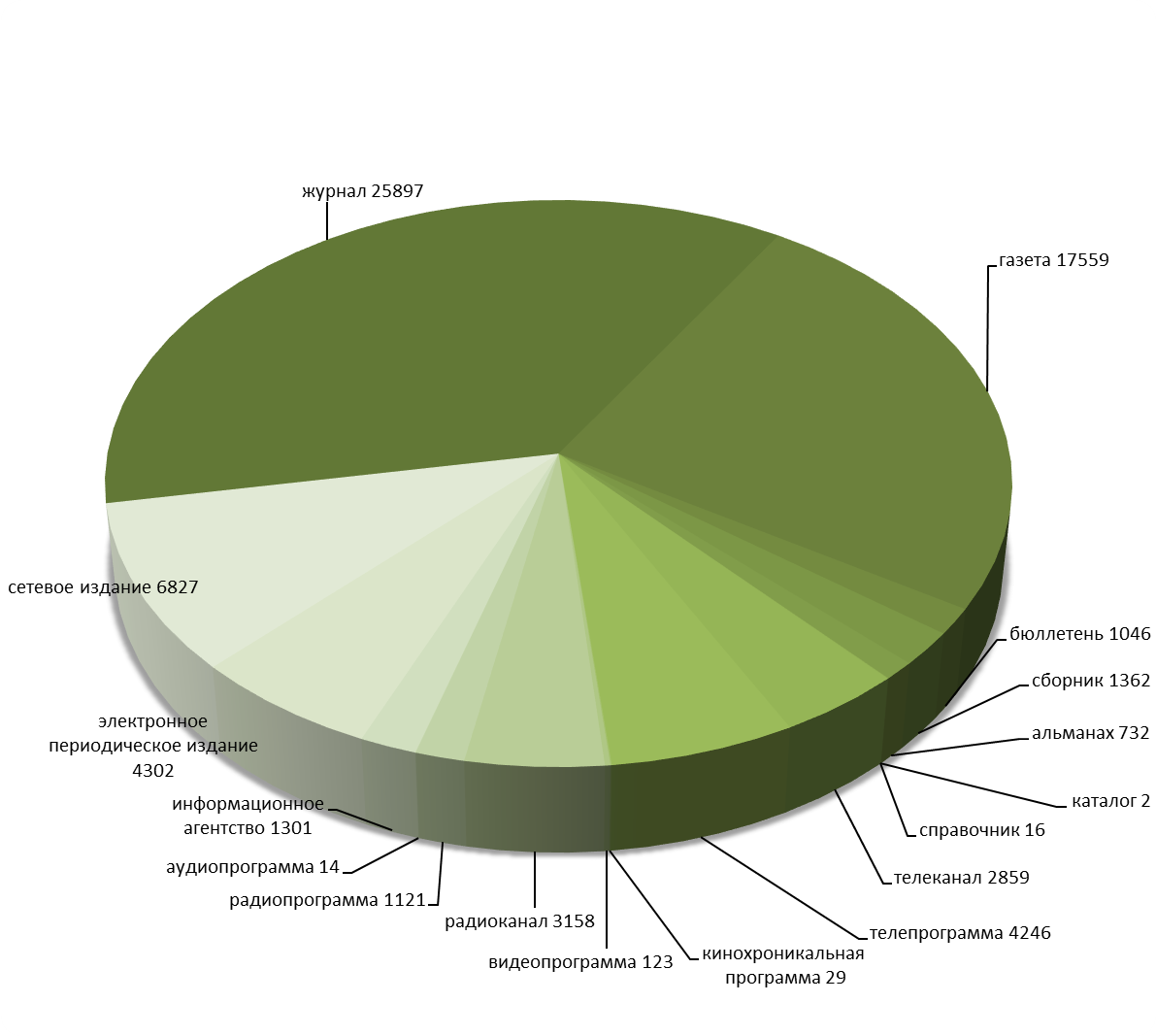 За отчетный период 2019 года подготовлено 11 приказов 
о решениях Роскомнадзора по вопросам регистрации СМИ (таблица 1).Таблица 1В 1-м квартале 2019 года зарегистрировано (внесено изменений в запись о регистрации) 507 СМИ. За 3 месяца 2018 года зарегистрировано (внесено изменений в запись о регистрации) 361 СМИ. Количество зарегистрированных в 1-м квартале 2019 года СМИ по сравнению с аналогичным периодом 2018 года увеличилось на 40,4%.Данные о регистрации (внесение изменений в запись о регистрации) средств массовой информации в сравнении с 2018 годом показаны на диаграмме 2.Диаграмма 2Количество зарегистрированных СМИ в 1-м квартале 2017, 2018 и 2019 годов по формам распространения показано в таблице 2.Таблица 2В 1-м квартале 2019 года принято 221 решение о возврате документов, поступивших на регистрацию СМИ и в связи с внесением изменений в запись о регистрации СМИ. По сравнению с 
1-м кварталом 2018 года количество возвратов в 2019 году уменьшилось на 24,3%: в 2018 году – 292. Доля возвратов составила 27% от общего числа поданных в отчётном периоде заявок.Основными причинами возврата документов в соответствии со 
статьёй 13 Закона о СМИ являются:1) несоблюдение комплектности документов, прикладываемых к заявлению по вопросам регистрации (внесении изменений в запись о регистрации) СМИ (часть 1 статьи 10 Закона о СМИ);2) нарушение требований порядка подачи заявления о регистрации (внесении изменений в запись о регистрации) СМИ, предусмотренного частью 3 статьи 8 Закона о СМИ;3) подача заявления от имени учредителя лицом, не имеющим на то полномочий;4) неуплата государственной пошлины.После устранения нарушений заявления принимаются к рассмотрению.В 1-м квартале 2019 года подготовлен 1 отказ в регистрации (внесении изменений в запись о регистрации) СМИ. Таким образом, по сравнению с аналогичным отчётным периодом 2018 годом количество отказов уменьшилось в 2 раза: в 2018 году – 2 отказа. Процент отказов составил 0,1% от общего числа поданных заявок в отчётном периоде 2019 года.В соответствии со статьёй 13 Закона о СМИ отказ в регистрации или во внесении изменений в запись о регистрации средства массовой информации возможен только по следующим причинам:1) если заявление подано от имени лица, не обладающего правом на учреждение средств массовой информации;2) если указанные в заявлении сведения не соответствуют действительности;3) если наименование (название), примерная тематика и (или) специализация средства массовой информации представляют злоупотребление свободой массовой информации (нарушение положений части 1 статьи 4 Закона о СМИ);4) если регистрирующим органом ранее зарегистрировано средство массовой информации с теми же наименованием (названием) и формой распространения массовой информации;5) не допускается внесение изменений в запись о регистрации средства массовой информации, если в запись о регистрации СМИ были внесены сведения о приостановлении или прекращении деятельности средства массовой информации.Управлением в 1-м квартале 2019 года из Реестра СМИ 9 приказами Роскомнадзора «О внесении изменений в реестр зарегистрированных средств массовой информации» было исключено 867 СМИ, из них: - 211 - по решению учредителя (соучредителей) СМИ;- 98 - по решению суда;- 558 записей о регистрации СМИ утратили силу по основаниям, предусмотренным статьёй 15 Закона о СМИ.За отчётный период 2019 года из Реестра СМИ исключено на 89% больше средств массовой информации, чем в аналогичном отчётном периоде 2018 года (459 СМИ).Сравнительные данные о прекращении деятельности средств массовой информации приведены в таблице 3.Таблица 3Регистрация СМИ в территориальных органах РоскомнадзораВ 1-м квартале 2019 года в территориальные органы поступило 
409 заявлений на регистрацию (внесение изменений в запись о регистрации) СМИ, что на 9,4% больше, чем в 1-м квартале 2018 года – 374 заявления. Из них:- 129 – первичная регистрация СМИ, - 280 – внесение изменений в запись о регистрации СМИ. В 1-м квартале 2019 года зарегистрировано (внесено изменений в запись о регистрации) 300 СМИ, что на 26% меньше, чем в 2018 году - 405 СМИ. Данные о регистрации и внесении изменений в запись о регистрации СМИ в 2019 году в сравнении с 2018 годом отражены на диаграмме 3.Диаграмма 3Количество зарегистрированных СМИ в 1-м квартале 2017, 2018 и 2019 годов по формам распространения показано в таблице 4.Таблица 4Территориальными органами Роскомнадзора принято 49 решений о возврате поступивших документов на регистрацию и в связи с внесением изменений в запись о регистрации СМИ. По сравнению с 1-м кварталом 
2018 года количество возвратов в 2019 году увеличилось на 4,3%: 
в 2018 году – 47 решений. Доля возвратов составила 12% от общего числа поданных в отчётном периоде заявок.В 1-м квартале 2019 года подготовлен 1 отказ в регистрации (внесении изменений в запись о регистрации) СМИ. По сравнению с аналогичным отчётным периодом 2018 года количество отказов 
не изменилось. Процент отказов составил 0,2% от общего числа поданных за 3 месяца 2019 года заявок.В 1-м квартале 2019 года территориальными органами из Реестра СМИ исключено 739 средств массовой информации, из них:- 244 - по решению суда;- 372 - по решению учредителя (соучредителей) СМИ;- 123 записи о регистрации СМИ утратили силу.За аналогичный период 2018 года территориальными органами из Реестра СМИ исключено 1367 СМИ: 413 - по решению суда, 
385 - по решению учредителя (соучредителей) СМИ и регистрация 569 СМИ была признана утратившей силу.Таким образом, количество средств массовой информации, исключённых из Реестра СМИ территориальными органами в отчётном периоде 2019 года, уменьшилась на 46% по сравнению с аналогичным отчётным периодом 2018 года.№№п/пДата приказаНомер приказа11.01.20191-смк21.01.20197-смк25.01.201911-смк01.02.201917-смк11.02.201923-смк19.02.201928-смк22.02.201930-смк07.03.201938-смк07.03.201939-смк15.03.201947-смк25.03.201953-смкОсновные показатели1 квартал 2017 г.1 квартал 
2018 г.1 квартал 
2019 г.Показатели, характеризующие объёмы регистрационной деятельностиПоказатели, характеризующие объёмы регистрационной деятельностиПоказатели, характеризующие объёмы регистрационной деятельностиПоказатели, характеризующие объёмы регистрационной деятельностиЗарегистрировано всего, в т.ч.:790361507печатных изданий 270139169сетевых изданий402156236информационных агентств1489электронных средств массовой информации1045893Причина исключенияиз Реестра СМИ1 квартал 
2018 г.1 квартал 2019 г.решение суда19298решение учредителя (ей) СМИ226211утрата силы записи о регистрации СМИ41558Основные показатели1 квартал 20171 квартал 20181 квартал 2019Зарегистрировано всего, в т.ч.:520405300печатных изданий 339232182информационных агентств1381электронных средств массовой информации168165117